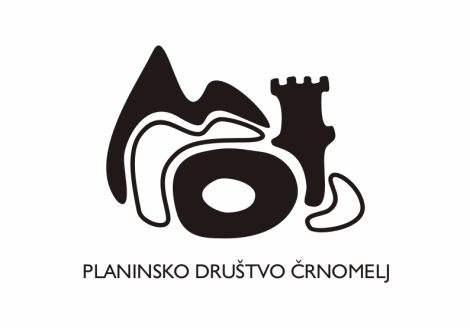 V primeru nestabilnega vremena, tura odpade! Blatnik, 4. 9. 2023Kako: Odhod z avtomobili ob 4.00 uri izpred OŠ Loka v Črnomlju. Povratek domov v večernih urah. Opis cilja:Prisojnik (ali po domače Prisank) je mogočna razpotegnjena gora, ki razkazuje svojo zastrašujočo severno steno proti Kranjski Gori oz. prelazu Vršič. Gora s svojo mogočnostjo v ozadju krasi alpsko panoramo iz Kranjske gore pri kozorogu na jezeru Jasna. Na vrh vodi pet poti, med katerimi potekajo tudi povezave. Vse razen južne poti spadajo med najbolj zanimive in drzne poti v Julijskih Alpah in so za izurjenega gornika izreden cilj. Preko severne stene potekata dve označeni in zavarovani poti, ki sta v izziv in užitek le izkušenim gornikom. Tokrat se bomo povzpeli po Kopiščarjevi poti v zahodnem delu stene, ki nas iz prelaza Vršič popelje mimo Ajdovske deklice in skozi Prednje okno na greben, ki se ga v nadaljevanju držimo vse do vrha Prisojnika. Tudi za spust je več opcij. Mi smo izbrali ne predlogo in zanimivo Slovensko pot, ki nas preko južnega pobočja vodi nazaj na Vršič. Ena izmed gorskih poslastic v osrčju Julijcev za vse, ki so dobro vajeni ‘železja’ in pogledov v globino!Potek ture, zahtevnostter čas hoje Izhodišče ture bo na Vršiču (1611 m). Z izhodišča se bomo po zavarovani »zelo zahtevni« Kopiščarjevi poti čez steno povzpeli skozi veliko okno na greben in po njem na vrh Prisojnika. Za vzpon bomo potrebovali 4 ure. Zelo zahtevno, jeklenice, klini, skobe. Sestopili bomo po južni »slovenski poti«. Za sestop bomo potrebovali slabe 3 ure. Nezahtevno. Skupaj 7 ur. Tura je zelo zahtevna in primerna za tehnično izkušene člane. Priporočam posvet z vodjo ture. Potrebna
oprema:Oprema za enodnevni izlet v visokogorje, planinski čevlji z dobro narezanimi podplati, primerna oblačila – zaščita pred soncem, vetrom, dežjem (v visokogorje vedno sodijo tudi: vetrovka, termo velur, kapa, rokavice, sončna očala, rezervno perilo za preoblačenje, pohodne palice,..). Obvezna čelada, plezalni pas in samovarovalni komplet.Hrana:Hrana in pijača iz nahrbtnika. V koči na Vršiču bo možno kupiti topel obrok.Vodenje in informacije:Marjan Kastelic in ostali vodniki PD Črnomelj, 040/469-599Prijave in informacije:do petka do 18.00 ure, Marjan Kastelic, 040/469-599, kastelic.mussa@gmail.comCena izleta:25 €.Točka SPP:      Vrh Prisojnika in Tičarjev dom na Vršiču sta kontrolni točki slovenske planinske poti                                                           VABLJENI !